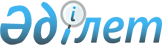 О внесении изменения в постановление акимата города Туркестан от 26 декабря 2019 года № 1894 "Об установлении единого тарифа на регулярные автомобильные перевозки пассажиров и багажа в городском сообщении по городу Туркестан"
					
			Утративший силу
			
			
		
					Постановление акимата города Туркестан Туркестанской области от 2 декабря 2020 года № 1863. Зарегистрировано Департаментом юстиции Туркестанской области 2 декабря 2020 года № 5926. Утратило силу постановлением акимата города Туркестан Туркестанской области от 4 апреля 2024 года № 188
      Сноска. Утратило силу постановлением акимата города Туркестан Туркестанской области от 04.04.2024  № 188 (вводится в действие по истечении десяти календарных дней после дня его первого официального опубликования).
      В соответствии с пунктом 2 статьи 31 Закона Республики Казахстан от 23 января 2001 года "О местном государственном управлении и самоуправлении в Республике Казахстан", статьей 26 Закона Республики Казахстан от 6 апреля 2016 года "О правовых актах", акимат города Туркестан ПОСТАНОВЛЯЕТ: 
      1. Внести в постановление акимата города Туркестан от 26 декабря 2019 года № 1894 "Об установлении единого тарифа на регулярные автомобильные перевозки пассажиров и багажа в городском сообщении по городу Туркестан" (зарегистрированного в Реестре государственной регистрации нормативных правовых актов за № 5341, опубликованного 31 декабря 2019 года в Эталонном контрольном банке нормативных правовых актов Республики Казахстан в электронном виде) следующее изменения:
      Указанное постановление в пункте 2 слова "Предоставить право бесплатного провоза пассажирам с собой одного ребенка в возрасте до семи лет, если он не занимает отдельного места и для детей в возрасте от 7 до 15 лет, с оплатой пятидесяти процентов от полной стоимости проездного документа (билета) указанного в пункте 1 настоящего постановления" заменить словами "Предоставить право бесплатного провоза детей в возрасте до семи лет, если он (она) не занимает отдельного места и для детей в возрасте от 7 до 15 лет, с оплатой пятидесяти процентов от полной стоимости проездного документа (билета) указанного в пункте 1 настоящего постановления".
      2. Государственному учреждению "Отдел пассажирского транспорта и автомобильных дорог" акимата города Туркестан в установленном законодательством Республики Казахстан порядке обеспечить:
      1) государственную регистрацию настоящего постановления в Республиканском государственном учреждении "Департамент юстиции Туркестанской области Министерства юстиции Республики Казахстан";
      2) размещение настоящего постановления на интернет-ресурсе аппарата акима города Туркестан после его официального опубликования.
      3. Контроль за исполнением настоящего постановления возложить на заместителя акима города Базаркулова М.
      4. Настоящее постановление вводится в действие по истечении десяти календарных дней после дня его первого официального опубликования.
      "Согласовано"
      Секретарь Туркестанского
      городского маслихата Г.Сарсенбаев
					© 2012. РГП на ПХВ «Институт законодательства и правовой информации Республики Казахстан» Министерства юстиции Республики Казахстан
				
      Аким города

Р. Аюпов
